111-112年度「護理機構有效照護之全人護理與實證應用培訓補助計畫」傷口照護工作坊-專業人員教育訓練         第一梯次 概念講述與實務操作及實習招生簡章公告日期：2023/5/8報名日期：202/5/10～2023/5/31主辦單位：衛生福利部、國立臺灣大學醫學院附設醫院新竹臺大分院主辦協辦單位： 國立臺灣大學醫學院附設醫院新竹臺大分院新竹醫院附設居家護理課程目標：將針對護理機構、社區照護常見慢性傷口，如胃腸造口照護、失禁性皮膚炎照護、壓力性損傷照護之照護原理進行綜論介紹。提升護理機構、社區照護的醫療人員於臨床居家慢性傷口照護實務之技能、自信心、溝通，危機處理及團隊合作等能力。建置護理機構有效照護之全人護理與實證應用的傷口照護模式，並將其推廣至社區醫療院所，以達高品質之護理照顧。課程內容與方式慢性傷口造口面授課程(Lectures)：概念講述由講師依課程單元胃腸造口照護、失禁性皮膚炎照護、壓力性損傷照護講述核心概念。臨床技術觀摩及實務操作訓練(Clinical skills demonstration & hands-on practice) 依專業分組實務操作及實務練習。方法：將學員依專業分組，共分為護理機構、居家護理師共3組(視學員報名狀況而更動)臨床實際實境操作及角色扮演的方式進行。設計傷照學習護照，期能讓學員了解每站學習內容與特性，讓學員在胃腸造口照護、失禁性皮膚炎照護、壓力性損傷照護各站實際操作練習、回覆示教，最後進行實務操作測驗。課程認證考試：以模擬臨床情境/實務操作的測驗方式進行胃腸造口照護、失禁性皮膚炎照護、壓力性損傷照護之技能測驗，測驗及格者並完成16小時之實習者，發給衛生福利部護理機構專業人員訓練證書。課程特色：本訓練課程強調護理機構有效照護之全人護理與實證應用之概念，重視培養臨床實務技術能力，講師邀集國內造口與慢性傷口之專業領域，具多年臨床實務及教學經驗的護理專家授課。更特別使用情境模擬的方式讓學員參與，在輕鬆實作中提升照護技能。五、上課時間及上課地點訓練期程：需完成面授課程18小時及實習課程16小時。1.面授課程：2023年6月20日(一)、6月27日(二)、6月30日(五)2.臨床實習：(可視需求任選一梯，請於6月20日報到時告知)第一梯次-2023年7月18日(二)、7月19日(三)第二梯次-2023年7月19日(三)、7月25日(二)3.上課地點：面授課程-國立臺灣大學醫學院附設醫院新竹臺大分院第三會議室執行(新竹市經國路一段442巷25號) 臨床實習-傷造口門診、外科病房、外科加護病房、OSCE技能教室六、報名資格條件及報名方式1.報名資格條件：護理機構、居家護理具合格證照之護理師(士)從業人員。2.報名方式：本次課程採線上報名審查，點此連結https://www.surveycake.com/s/badgl。 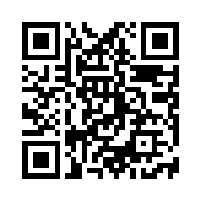 3.報名時間：即日起至2023年5月31日前額滿為止。4.招生名額：正取20名，備取3名。(於6/1公告錄取名單)    5.報名費用：免費(提供午餐)    6.學員按培養計畫順利完成全部課程及臨床實習，通過專業理論考核後，可獲得由衛生福利部、國立臺灣大學醫學院附設醫院新竹臺大分院之訓練證書，及獲得長期照護專業協會認可的繼續教育學分。如有疑問請洽新竹台大分院，陳小姐。電話：0932-378873 
E-mail：hsiuchi0205@gmail.com